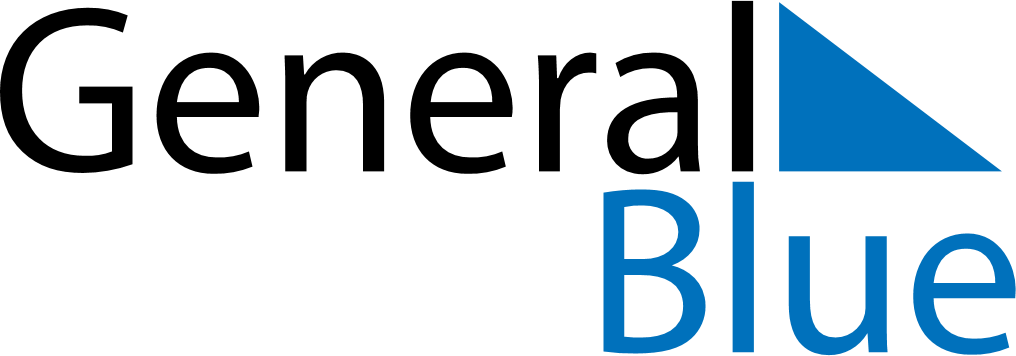 September 2027September 2027September 2027September 2027September 2027September 2027South KoreaSouth KoreaSouth KoreaSouth KoreaSouth KoreaSouth KoreaSundayMondayTuesdayWednesdayThursdayFridaySaturday123456789101112131415161718Korean Thanksgiving192021222324252627282930NOTES